Klasse 10Bücherzettel Schuljahr 2023/24					Name des Schülers:	Ausgeliehene Bücher müssen in einem guten Zustand zurückgegeben werden, ansonsten müssen sie durch die Eltern ersetzt werden.Datum								Unterschrift der Eltern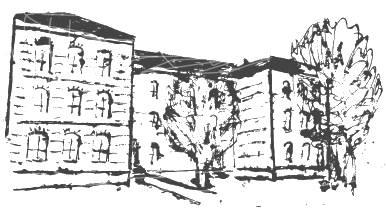                                   Geschwister-Scholl-Schule5. Staatliche RegelschuleKatharinenstrasse 150, 99817 EisenachTel.: 03691 746113  Fax: 03691 746429Mail: schollschule-sek@schuleneisenach.deFachTitelVerlagISBNPreis in EuroFreiVorhandenBücher:EngEnglisch D 6 G21 EACornelsen978-3-06-031325-930,99MaMathe heute Schroedel978-3-507-87707-831,95DLesebuchCornelsen978-3-06-061734-024,25DUnsere MutterspracheCornelsen978-3-06-061728-923,99BioBiologie 9/10Cornelsen978-3-06-011271-529,00xGeoUnsere Erde 9/10Cornelsen978-3-06-064321-929,25xGeoHeimat u. Welt AtlasWestermann978-3-14-100271-321,50xGeEntdecken und Verstehen 9/10Cornelsen978-3-06-064057-725,99xMuDreiklang 9/10Cornelsen978-3-06-150909-5KlassensatzChChemie 9/10 ThürCornelsen978-3-06-011903-529.25xPhPhysik Cornelsen978-3-06-013035-131,75xWRTWirtschaft, Recht,TechnikWestermann978-3-14-116184-728,50xSozDemokratie heute 8-10Westermann978-3-14-101350-434,50xNTNatur-Mensch-TechnikDuden- Verlag978-3-89517-813-9KlassensatzAstroAstronomie plusCornelsen978-3-06-081012-329,25EthEthik Bd. 3 Leben,lebenKlett978-3-12-695279-829,25ReligionReligionsbuch 9/10Calwer978-3-7668-4334-0Klassensatz